«От наставничества к профессионализму молодых» «От наставничества к профессионализму молодых» под таким названием 21 февраля на базе Южного образовательного округа в МБОУ  Кормовской  СШ   прошёл районный семинар в форме педагогического поезда, в котором приняли участие лауреаты и победители конкурса «Учитель года» Ремонтненского района. Учителями  были проведены открытые уроки и мастер-классы с использованием технологии наставничества в педагогической практике. Каждый учитель использовал свои приемы, методы и современные технологии.  Уроки были продуманными, насыщенными, интересными и  получили высокую оценку присутствующих. Гости единодушно отметили несомненную пользу от проведенного семинара. По отзывам учителей, они получили много полезной информации,  познакомились с творчески работающими педагогами. Каждый учитель – это наставник, каждый урок – это форма наставничества, каждое мероприятие – это возможность проявить себя, передать свой опыт, узнать  что то новое и интересное. 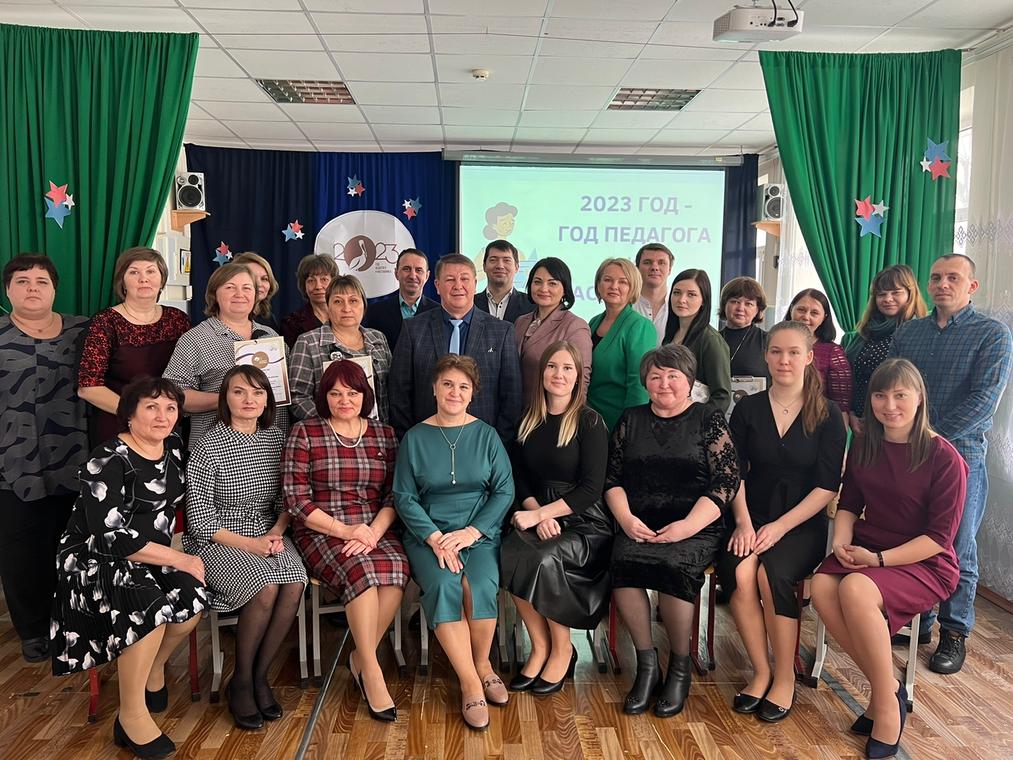 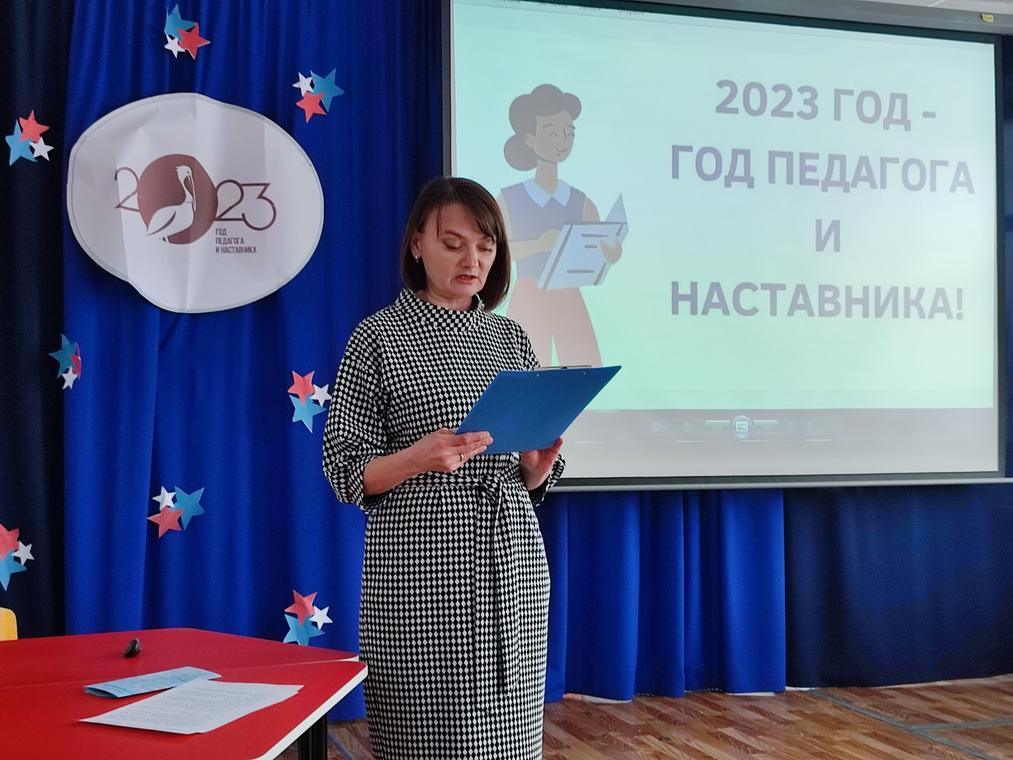 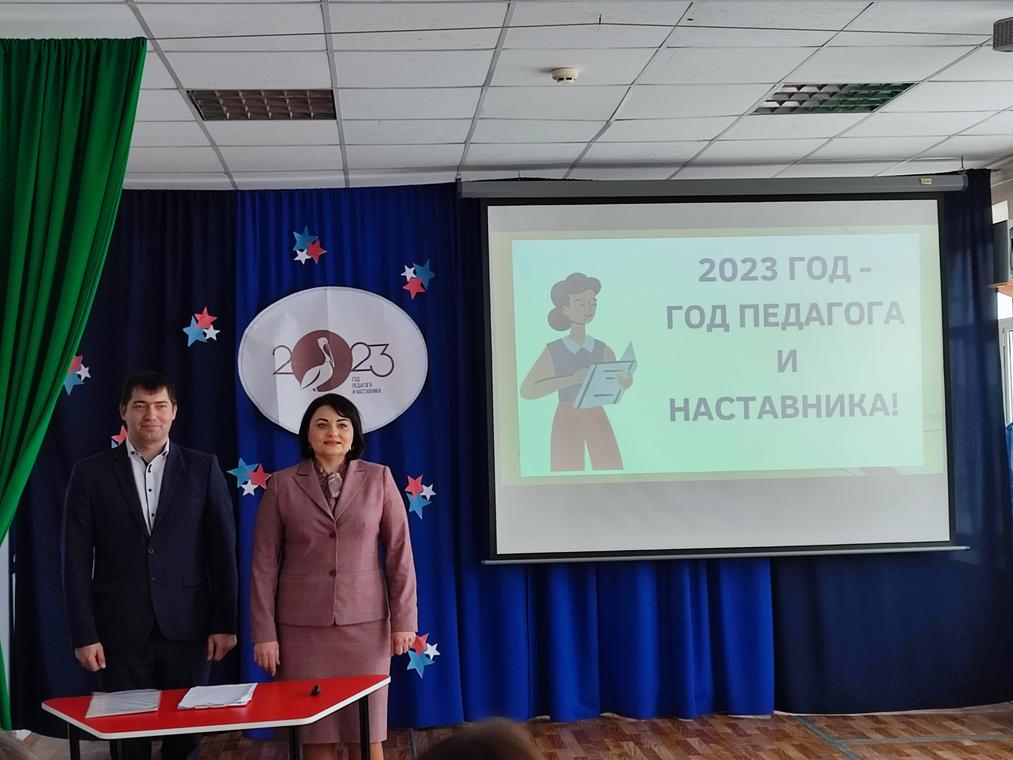 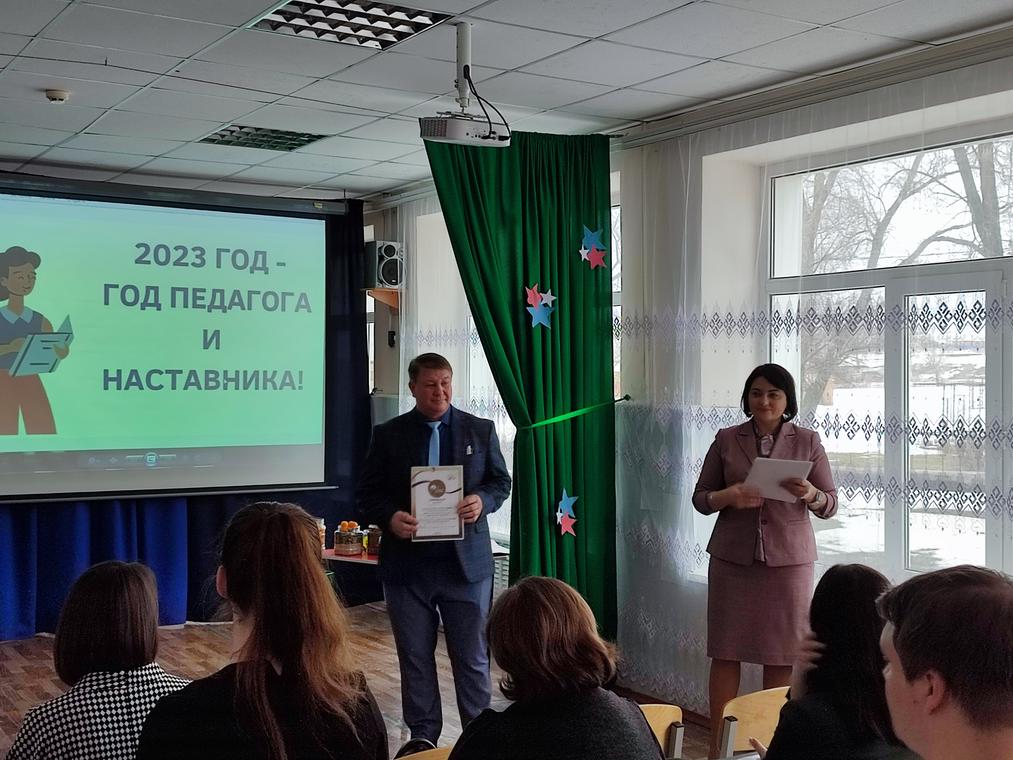 